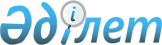 Об установлении единых ставок фиксированного налога
					
			Утративший силу
			
			
		
					Решение маслихата города Рудного Костанайской области от 10 апреля 2009 года № 188. Зарегистрировано Управлением юстиции города Рудного Костанайской области 18 мая 2009 года № 9-2-135. Утратило силу решением маслихата города Рудного Костанайской области от 4 мая 2016 года № 19      Сноска. Утратило силу решением маслихата города Рудного Костанайской области от 04.05.2016 № 19.

      В соответствии со статьей 422 Кодекса Республики Казахстан от 10 декабря 2008 года "О налогах и других обязательных платежах в бюджет" (Налоговый кодекс) маслихат РЕШИЛ:

      1. Установить единые ставки фиксированного налога для всех налогоплательщиков, осуществляющих деятельность на административной территории города Рудного согласно приложению.

      2. исключен решением маслихата города Рудного Костанайской области от 30.11.2011 № 539 (вводится в действие по истечении десяти календарных дней после дня его первого официального опубликования).

      3. Настоящее решение вводится в действие по истечении десяти календарных дней после дня его первого официального опубликования.



      СОГЛАСОВАНО

      Начальник государственного учреждения

      "Налоговое управление по городу Рудному

      Налогового департамента по Костанайской

      области Налогового комитета Министерства

      финансов Республики Казахстан"

      _____________________Е. Зикеев

      10.04.2009

 Единые ставки фиксированного налога
для всех налогоплательщиков, осуществляющих деятельность
на административной территории города Рудного
					© 2012. РГП на ПХВ «Институт законодательства и правовой информации Республики Казахстан» Министерства юстиции Республики Казахстан
				
      Председатель внеочередной сессии

      городского маслихата

А. Досов

      Секретарь городского маслихата

В. Лощинин
Приложение
к решению маслихата
от 10 апреля 2009 года
№ 188№

п/п

Наименование объекта налогообложения

Ставка

фиксированного

налога на единицу

налогообложения в

месяц (в месячных

расчетных

показателях)

1

Игровой автомат без выигрыша, предназначенный для проведения игры с одним игроком

1

2

Игровой автомат без выигрыша, предназначенный для проведения игры с участием более одного игрока

1

3

Персональный компьютер, используемый для проведения игры

1

4

Игровая дорожка

5

5

Карт

2

6

Бильярдный стол

3

